St John Weekly Flyer- April 19, 2024REMINDER: 04/22/24 Charlotte's Web Field Trip04/26/24 Wolf River Lutheran HS will be visiting04/28/24 Historical Society Breakfast- St Johns 10am-1pm04/29/24-05/05/24 Spirit Week/Book FairOffice: Open scheduled school days from 8am until noon or by appt.Chapel: Wednesday Mornings @ 8:30amAdult Bible Study & Sunday School: Sunday Mornings at 9amSt John Fellowship Sunday: Students sing in church May 5th at 10amSt John School PTL: next meeting May 8 at 4:15pmSt John School Board: next meeting May 14 at 5pmREGISTRATION FORMS: Please return Registration Forms for next year ASAP!!St John Book Fair: Help Needed!Mrs. Denkert is looking for book fair help! Please sign up using the QR code or message Mrs Denkert if you are able!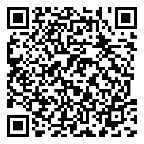 The St John Book Fair is an awesome way to get fresh titles in your personal libraries, AND help the Little School. The book fair will be held during spirit week in the new narthex Monday, April 29th - Sunday, May 5th!St John Musical: Please complete this new survey by Monday... Grandparent's Day is on Friday, May 3rd and will consist of an optional lunch at 11:30am followed by the school musical, "Tell Me the Truth- A Groovy Game Show Musical for Kids" at 1pm. The PTL is asking that parents fill out this form to help them plan for the lunch. Thank you! Note: The Musical portion at 1pm is open to the public! 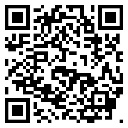 Suring Area Historical Society (SAHS) Breakfast:The Suring Area Historical Society will host their Annual Pancake Breakfast next Sunday, April 28th at St. John from 10 am – 1 pm. Ticket prices at the door are $15 for adults, $10 for ages 6-11.  St John School Spirit Week- April 29th-May 5th:-	Monday, April 29th- Book Fair Begins-	Thursday, May 2nd- Greenhouse Opening Day-	Friday, May 3rd- Grandparents Day Program/Musical 1pm-	Sunday, May 5th -Students Sing in Church/ Book Fair EndsGreenhouse “Help Needed”: Help needed to unload trucks May 2nd & 3rd! Please contact Bob at 920-590-2500 if you are able to help! The St John Greenhouse will be open daily from 9am to 6pm beginning May 2nd! Gift Certificates can be purchased in the office or at the greenhouse. St John Rummage:A special thank you to Karen for spearheading the St John Rummage sale and to all the volunteers and donators. The rummage was a huge success raising $5519! Tentative dates for next year are March 27-29 and April 3-5, 2025!!VBS Dates Set! Please join us June 24th-28th from 8:30am to 11:30am for our Annual Vacation Bible School (VBS). Students in grades PreK - 5th are invited to "Celebrate the Savior" with us. Signup using the following QR Code. Bible stories, music, games, snacks, art and more! 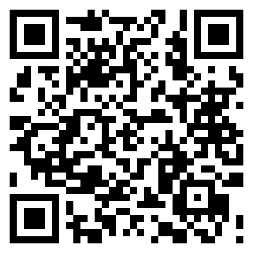 St John School Open House, Registration & Alumni Night:Thank you for joining us at our Annual Open House! If you know of any families interested in St John Lutheran School, please reach out to the office.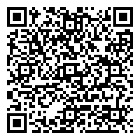 St John School- Yearbook Order Form:Don't forget to order your yearbook!Raise Right:Would you like to save money on your tuition? Or support St John Church & School without spending additional money? If so, buy gift cards from your favorite brands to use for your daily puchases or give as a gifts through Raise Right. A percentage of your purchase is passed along to St John. By listing a student’s name as the name “fundraising for”, the percentage will be applied to their following school year’s tuition. No extra money spent. -Orders may be made online any time or by calling Sam at 216-906-8635! Sign up today at https://www.raiseright.com/ or download the RaiseRight App. Enrollment Code: 5A11F225956LAluminum Cans:Thank you for donating your aluminum cans to St John. A collection bin is between the School & the Teacherage.  The Aluminum Can Recycling is sponsored by PTL.Chapel: Students and Staff attend Chapel every Wednesday mornings @ 8:30am! Parents are welcome to attend as well. We collect chapel offerings each week for a specific monthly cause. Please use the attached envelope for your child to bring in their chapel offering on Wednesdays.September & October- We raised $403.25 for Operation Christmas Child!November- We raised $99.08 for the Winnebago Mental Health Institute!December: Offerings will go to SAM25 with our St John School SAM25 Drive!January: Offerings will go to Pastor Schilling family- They lost 4 of their children to a tragic vehicle accident.  February: offerings will be given to Hearts For Jesus!March: offerings will be given to Lutherans for Life.April: offerings will be given to Samaritan’s Purse.School Office: The school office is located in the new narthex at the church. Standard office hours are Monday-Friday from 8am until noon on scheduled school days. Please ring the doorbell under the large canopy at church and the secretary will come to the door. The secretary is also available by email: stjohns@stjohnlutheranhayes.org or by phone (920)842-4443. 2024 Board of Education Member & Contact Info:Kayla Hischke 	608-669-3351			*via RemindCathy Rakow 	920-842-4550	920-590-1587	*via RemindKim Schowalter	920-618-1021			*via RemindLamers Bus Contact Information:Lamers provides all busing to and from St John except for the noon van for 4k. Lamers Contact Info: Peggy L. Gordon | Office: 920-842-2937 Ext. 10512Friendzy:April Catchphrase: “Friendship is a Gift”Key Verses: “A new command I give you: Love one another. As I have loved you, so you must love one another.” John 13:34 Memory Work: The Fourth PetitionGive us this day our daily bread.What does this mean? God certainly gives daily bread to everyone without our prayers, even to all evil people, but we pray in this petition that God would lead us to realize this and to receive our daily bread with thanksgiving.Hymn: 457 "Jesus Christ is Risen Today"~1 Jesus Christ is ris'n today, alleluia!our triumphant holy day, alleluia!who did once, upon the cross, alleluia!suffer to redeem our loss, alleluia!2 Hymns of praise then let us sing, alleluia!unto Christ, our heav'nly King, alleluia!who endured the cross and grave, alleluia!sinners to redeem and save, alleluia!3 But the pains which He endured, alleluia!our salvation have procured; alleluia!now above the sky He's King, alleluia!where the angels ever sing: alleluia!SunMonTueWedThuFriSat218:30am Trinity Divine Service9am Adult Bible Class9am Sunday School10am St. John Divine Service- St John Quarterly Meeting22Charolette’s WebField Trip231-4pm Quilt GroupDeadline for Newsletter248:30am Chapel9:15am Bible Study 25268:30am ChapelWRLHS VisitingSchool– Hot LunchGroup 127288:30am St John Divine Service9am Adult Bible Class9am Sunday School10am Trinity Divine Service10am-1pm SAHS Breakfast29Spirit WeekBook Fair301-4pm Quilt GroupSpirit WeekBook FairMay 18:30am Chapel9:15am Bible Study Spirit WeekBook FairMay 2Greenhouse Opening DaySpirit WeekBook FairMay 3Grandparents Day Hot Lunch 11:30amMusical- 1pmSpirit WeekBook FairMay 4